  DRUGI FESTIWAL PIEROGÓW- Sobota 28 Sierpnia-Spodziewamy się wielu ludzi na festiwalu. Musimy przygotować wiele pierogów. Produkcja trwa. Dzięki serdeczne wszystkim, którzy pomagają przy robieniu pierogów. Dzięki państwu mamy już dużą ilość pierogów czekających bezpiecznie w zamrażarkach na Festiwal. Potrzeba jeszcze trochę naszego wysiłku aby nie zabrakło pierogów na Festiwalu.  Serdecznie zapraszam do wspólnej pracy i „zabawy”. Gorąco dziękuję wszystkim za chętną pomoc.- Wzorem roku ubiegłego prosimy o nowe, lub używane książki oraz CD’s do naszego stoiska festiwalowego. Zbiera pani  Bozena. - prosimy również o „fanty” na loterię kontakt tel. 770 448 5222 .- na dzień festiwalu potrzebujemy na terenie przykościelnym postawić małe namioty dla stoisk żywnościowych, dla orkiestry itp.. Osoby, które mogą nam pożyczyć takie daszki (tents, canopy) prosimy o kontakt tel. 770 448 5222.- zapraszamy wszystkich do reklamowania swoich biznesów w czasie festiwalu. Kto chce się reklamować, czy wystawić swoje produkty niech weźmie formę zgłoszeniową ze stolika w przedsionku lub zglosi sie elektronicznie po forme do  p. Elzbiety <egurtle@emory.edu>. -  Jeśli ktoś chciałby sponsorować koszulki festiwalowe, banners, piwo, zabawy dla dzieci, i inne nasze aktywności proszę kontaktować się z koordynatorką Festiwalu Panią Elżbietą Krawczyńską. Sponsorować można różne sprawy. Można sponsorować całość wydatków lub tylko część.  Wezcie ulotke, zaproscie znajomych!Również proszę o pomoc w czasie festiwalu. Na różnych stanowiskach będzie potrzeba wielu ludzi. Jeśli będzie nas więcej wówczas można będzie się wymieniać a ciężar rozłożony na wszystkich będzie znacznie lżejszy. Serdecznie dziękuję. Ja wspierać Was będe modlitwą.   x. MarekKOLEKTA:Przewidywana składka tygodniowa:			$ 1,300.00 Aktualna składka (25 lipca): 		St. Marguerite $ 1,020 .00Serdeczne Bóg zapłać. POLSKI, RZYMSKO-KATOLICKI  APOSTOLATARCHIDIECEZJA ATLANTA, GEORGIA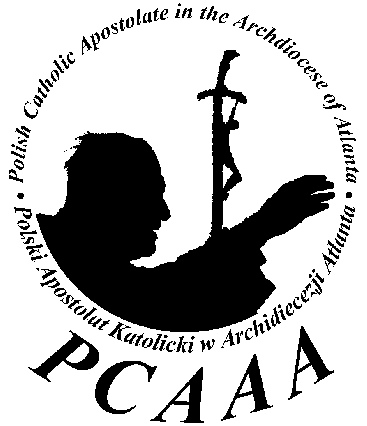 DUSZPASTERSTWO PROWADZI 	TOWARZYSTWO CHRYSTUSOWE DLA POLONII ZAGRANICZNEJKsiądz Piotr Nowacki SChr.Biuro Apostolatu:113 Gloster Rd.Lawrenceville, GA 30044 – 4470Tel.: 770 - 935 – 1958www.pcaaa.orge-mail: polskiapostolat@gmail.comMsze święte:Każdej niedzieli o 14:00:- St. Marguerite d’Youville,85 Gloster Rd.Lawrenceville, GA 300441 i 2 niedziela miesiąca o godz. 16:00:- “Mary Our Queen”,6260 The Corners Parkway,Norcross,GA 30092Spowiedź święta: 30 minut przed każdą Mszą świętąBIULETYN: 	1 sierpnia  2010OSIEMNASTA NIEDZIELA ZWYKŁA* * * * * * * * * * * * * * * * * * * * * * * * * * * * * * * INTENCJE  MSZALNE:Osiemnasta Niedziela Zwykła, 1 sierpnia, 14:00,O Boże błogosławieństwo dla ks. Piotra od wspólnoty Polskiego Apostolatu w Atlancie.Mary Our Queen, Norcross, 16:00,śp. Bogdan Buczuliński - żona Ewa z rodziną.Pierwszy Piątek miesiąca, 06 sierpnia, 21:00,Za dusze w czyścu cierpiące – od Żywego RóżańcaPierwsza Sobota miesiąca, 07 sierpnia, 12:15 am,…………………………………..Dziewiętnasta Niedziela Zwykła, 8 sierpnia, 14:00,O Boże błogosławieǹstwo i zdrowie dla Elzbiety z okazji urodzin - Rodzice...............................................................Mary Our Queen, Norcross, 16:00,O zdrowie i  błogosławieństwo Boże dla Hani Lech-Młynarz - od przyjacioł. OGŁOSZENIA:1.  Witamy w naszej wspólnocie Apostolatu Polskiego w Atlancie księdza Piotra Nowackiego, SChr.    Ze wszystkimi sprawami można dzwonić na numer Apostolatu podany na pierwszej stronie.  2. Obraz Matki Boskiej Częstochowskiej i Kielich Mszalny w najbliższym czasie  będzie gościł u:................................................................. Chętnych do przyjęcia Obrazu i Kielicha w następnych miesiącach proszę o zapisanie się w kalendarzu w przedsionku kościoła.3.  W czasie dzisiejszej Mszy św. o godz. 14:00 - witamy nowe życie w Chrystusie –chrzest: Vanessa Ann Mikita, córka Andreja i Andrei Kostiova.5.  Zapraszamy na pierwsze spotkanie z ks. Piotrem w Restauracji Gimza, 1 sierpnia po Mszy sw w Norcross, na godzine 18:00. Zachęcam zwłaszcza młodzież (oczywiście z rodzicami), która chce pomagać w czasie Festiwalu poprzez  sprzedaż wody i soków, przy playground, w pokoju dla personelu, sprzedaży biletów na loterię, informacji etc.  Cel - $ na pomoc dla dzieci szkolnych w Costa Rica i na wyjazd do Costa Rica. 6.  Następne Zebranie Rady Apostolatu oraz zainteresowanych Festiwalem Pierogów w niedzielę 15 sierpnia po Mszy św.  Dziekujemy za nowe zgłoszenia pomocy w czasie naszego Festiwalu i zgloszenia nowych sponsorow.  Ostatni raz robimy pierogi 26 sierpnia, w czwartek przed Festivalem od godziny 15:00!7.  Zaznaczmy nasze kalendarze:28 sierpień – sobota „Drugi Festiwal Pierogów”od 1 do 8 pm.05 września – Msza święta z księdzem Arcybiskupem Atlanty, Wilton Gregory, oraz z księdzem Prowincjałem Towarzystwa Chrystusowego dla Polonii Zagranicznej, Pawłem Bandurskim dla uczczenia 10 rocznicy nieprzerwanego działania Apostolatu Polskiego w Atlancie. Wszystkie wydarzenia następują po sobie bardzo szybko. Wszystko dzieje się z nami i dla nas. Pragnę zaznaczyć, że będzie to pierwsza wizyta księdza Arcybiskupa w naszej Wspólnocie, na naszej Polskiej Mszy świętej. 8.  Kolekta Mszalna dzisiejszej niedzieli – Modlitwa przed Czytaniami:Wszechmogący Boże, wspieraj swoich wiernych i okaż wiekuistą dobroć proszącym, którzy uznają Ciebie za Stwórcę i Pana; odnów życie im udzielone i odnowione zachowaj.  Przez naszego Pana Jezusa Chrystusa.... 				* * * 